СТРУКТУРНИ ИЗВЕШТАЈ О ПОСЛОВАЊУ ПРИВРЕДНИХ ДРУШТАВАза I квартал 2020. годинеОбавеза давања података темељи се на члану 26, а казнене одредбе за одбијање давања података или давањe непотпуних 
и нетачних података на члану 52 Закона о званичној статистици („Службени гласник РС“, број 104/209). Подаци ће бити коришћени искључиво у статистичке сврхе и неће бити објављивани као појединачни. 
Сви подаци имају карактер пословне тајне.Поштовани/поштована, Републички завод за статистику (Завод) у 2020. години спроводи Квартално структурно истраживање о пословању привредних друштава. Овај извештај попуњавају сва привредна друштва као и део других правних лица која производе добра и пружају услуге за тржиште (чији су приходи од продаје робе, производа и услуга већи од 50% пословних прихода). Молимо вас да нам помогнете тако што ћете коректно попунити овај образац и доставити га надлежном подручном одељењу Завода, чија се адреса и контакт телефони налазе у пропратном писму.ТАБЕЛА 1. ПОСЛОВНИ ПРИХОДИ за I квартал 2020. године                                                                                                                                                                             У хиљ. РСДУКУПНО – Ова позиција представља збир вредности редова 2, 3, 4 и 5. Приходи од продаје робе, производа и услуга – Прикажите приходе од продаје робе (рачун 60) и приходе од продаје готових производа и вредности извршених услуга (рачун 61). Вредност продаје треба да обухвати све трошкове који се стављају на терет купца (превоз, паковање, осигурање итд.), чак и када су ови трошкови приказани одвојено у фактури. Приходе од продаје искажите умањене за рабате, попусте, каса-сконта, акцизе, ПДВ и остале порезе који се наплаћују уз продате производе за извештајни квартал.Од тога: приходи од продаје робе, производа и услуга на иностраном тржишту – Прикажите вредност прихода од продаје робе на иностраном тржишту (рачуни 601, 603 и 605) и прихода од продаје производа и услуга на иностраном тржишту (рачуни 611, 613 и 615). Вредност овог податка (ред 2a) јесте део вредности коју треба да прикажете у реду 2, те се не укључује у ред 1 – „УКУПНО“.Приходи од активирања учинака и робе – Прикажите вредност која је остварена активирањем или потрошњом сопствених производа и услуга за репродукционе потребе (рачун 62). Приходи од премија, субвенција, дотација, регреса и сл. – Прикажите вредност прихода коју сте остварили од премија, субвенција, дотација, регреса, компензација и од повраћаја пореских дажбина (рачун 640).  Други пословни приходи – Прикажите вредност прихода коју сте остварили од закупнина (земљишта, погонске опреме, транспортних средстава и инвентара, складишног, пословног простора и др.), од чланарина, тантијема и лиценцних накнада (по основу: патената, жигова, ауторских и осталих права) и од осталих пословних прихода (рачун 65). ТАБЕЛА 2. ПОСЛОВНИ РАСХОДИ за I квартал 2020. године                                                                           У хиљ. РСДУКУПНО – Ова позиција представља збир вредности редова 2, 3, 4, 5 и 6. Набавна вредност продате робе – Прикажите набавну вредност продате робе, набавну вредност некретнина набављених ради препродаје (земљиште, грађевински објекти и остале некретнине) и набавну вредност осталих сталних средстава намењених продаји (рачун 50). Трошкови материјала и енергије – Прикажите вредност трошкова материјала за израду (сировине, основни и помоћни материјал, неодвојива амбалажа), трошкове режијског материјала, трошкове горива и енергије (електричне енергије, друге трошкове погонског горива, као што су: угаљ, нафта и нафтни деривати, гас, употребљена пара и топла вода), трошкове резервних делова и трошкове једнократног отписа алата и инвентара (рачун 51).Трошкови зарада, накнада зарада и остали лични трошкови – Прикажите вредност утрошену на исплате зарада запосленима, трошкове пореза и доприноса које послодавац уплаћује на име тих зарада; трошкове исплате другим лицима која нису запослени (накнaде по уговору о делу, накнаде по ауторским уговорима, накнаде по уговорима о привременим и повременим пословима закљученим са физичким лицима, накнаде физичким лицима по основу осталих уговора), трошкове накнада директорима, тј. члановима органа управљања и надзора, као и остале личне расходе и накнаде (отпремнине за одлазак у пензију, јубиларне накнаде, накнаде трошкова смештаја, исхране и превоза на службеним путевима, накнаде трошкова превоза на радно место и с радног места, теренски додаци и сл.) (рачун 52).Трошкови производних услуга – Прикажите вредност утрошену на производне услуге, као што су: трошкови услуга на изради учинака, трошкови транспортних услуга, трошкови услуга одржавања, трошкови закупнина (погонске опреме, транспортних средстава, пословног инвентара и опреме, складишног и пословног простора), трошкови сајмова, трошкови рекламe и пропаганде, трошкови истраживања, трошкови развоја који се не капитализују и трошкови осталих услуга (заштите на раду, пречишћавања отпадних вода итд.). Овде треба укључити и трошкове провизија агенцијама и сличним организацијама за повремено ангажовање тзв. агенцијских радника који су ангажовани као допуна или замена запосленима (не односи се на омладинске и студентске задруге) (рачун 53).Нематеријални трошкови, осим трошкова пореза и трошкова доприноса – Прикажите вредност трошкова непроизводних услуга (трошкови здравствених услуга, трошкови адвокатских услуга, трошкови услуга чишћења, трошкови рачуноводствене ревизије, трошкови консалтинга, обезбеђења, стручног усавршавања кадрова итд.); трошкова репрезентације, трошкова премија осигурања (основних средстава, залиха, производње, запослених у току рада, премије осигурања пласмана и потраживања итд.); вредност трошкова платног промета (провизије и друге накнаде банкама) и вредност трошкова чланарина (пословним удружењима, коморама, задружним савезима и сл.); осим трошкова пореза и трошкова доприноса  (рачун 55, осим рачуна 555 и 556).ТАБЕЛА 3. ЗАЛИХЕ за I квартал 2020. године                                                                                                    У хиљ. РСД1) Напомена: Вредност залиха са стањем на почетку квартала (1. јануар 2020) требало би да буде једнака вредности залиха са стањем на крају претходног квартала (31. децембар 2019), за сваку појединачну позицију. Уколико се ова два податка разликују, молимо вас да разлог неслагања напишете у простор предвиђен за напомене, који се налази на првој страни овог упитника.Залихе материјала – Прикажите стање на почетку и крају квартала на групи рачуна 10. Вредност искажите по набавној вредности, без ПДВ-а, уз умањење за исправку вредности (рачун 109).Залихе недовршене производње и услуга – Прикажите стање на почетку и крају квартала на групи рачуна 11. Вредност искажите по цени коштања, односно по нето продајној цени, ако је она нижа, на крају обрачунског периода.Залихе готових производа – Прикажите стање на почетку и крају квартала на групи рачуна 12. Вредност искажите по цени коштања, односно по нето продајној цени, ако је она нижа, на крају обрачунског периода.Залихе робе – Прикажите стање на почетку и крају квартала на групи рачуна 13. Вредност искажите по набавној вредности, без ПДВ-а, уз умањење за исправку вредности (рачун 139).ТАБЕЛА 4. БРОЈ ЗАПОСЛЕНИХПросек броја запослених за извештајни квартал рачуна се као збир стања крајем сваког месеца, подељен са три, исказан без децимала.Обухватају се сва лица која се налазе на платном списку, укључујући она која раде код куће, приправнике, плаћене власнике и плаћене чланове породице, лица која су привремено одсутна (боловање, плаћено одсуство), она која не раде пуно радно време, лица која раде по основу уговора о привременим и повременим пословима и сезонске раднике (укључујући лица која су ангажована преко омладинских и студентских задруга). Не обухватају се неплаћени власници и неплаћени чланови породице, лица ангажована по основу уговора о делу, лица на дужем одсуству, волонтери, лица која се повремено ангажују посредством агенција за запошљавање, као ни чланови управног и надзорног одбора (уколико немају статус запосленог).Датум                                      2020. годинеШтампано у Републичком заводу за статистикуwww.stat.gov.rsОбразац  СБС-03РЕПУБЛИКА СРБИЈАРЕПУБЛИКА СРБИЈАРЕПУБЛИКА СРБИЈАРЕПУБЛИКА СРБИЈАРЕПУБЛИКА СРБИЈАРЕПУБЛИКА СРБИЈАЗакон о званичној статистици („Службени гласник РС”, број 104/09)Републички завод за статистикуРепублички завод за статистикуРепублички завод за статистикуРепублички завод за статистикуРепублички завод за статистикуРепублички завод за статистикуЗакон о званичној статистици („Службени гласник РС”, број 104/09)Шифра истраживања: 004010ПОПУЊАВА СТАТИСТИКАПОПУЊАВА СТАТИСТИКАПОПУЊАВА СТАТИСТИКАПОПУЊАВА СТАТИСТИКАПОПУЊАВА СТАТИСТИКАПОПУЊАВА СТАТИСТИКАПОПУЊАВА СТАТИСТИКАПОПУЊАВА СТАТИСТИКАПОПУЊАВА СТАТИСТИКАПОПУЊАВА СТАТИСТИКАПОПУЊАВА СТАТИСТИКАПОПУЊАВА СТАТИСТИКАПОПУЊАВА СТАТИСТИКАПОПУЊАВА СТАТИСТИКАПОДАЦИ О ИЗВЕШТАЈНОЈ ЈЕДИНИЦИПОДАЦИ О ИЗВЕШТАЈНОЈ ЈЕДИНИЦИПОДАЦИ О ИЗВЕШТАЈНОЈ ЈЕДИНИЦИПОДАЦИ О ИЗВЕШТАЈНОЈ ЈЕДИНИЦИПОДАЦИ О ИЗВЕШТАЈНОЈ ЈЕДИНИЦИПОДАЦИ О ИЗВЕШТАЈНОЈ ЈЕДИНИЦИПОДАЦИ О ИЗВЕШТАЈНОЈ ЈЕДИНИЦИПОДАЦИ О ИЗВЕШТАЈНОЈ ЈЕДИНИЦИПОДАЦИ О ИЗВЕШТАЈНОЈ ЈЕДИНИЦИПОДАЦИ О ИЗВЕШТАЈНОЈ ЈЕДИНИЦИПОДАЦИ О ИЗВЕШТАЈНОЈ ЈЕДИНИЦИ Пословно име  Пословно име Матични бројМатични бројМатични бројМатични бројМатични бројМатични бројМатични бројМатични бројМатични бројМатични бројМатични број Матични број  Матични број  Општина   Општина  Насеље (место)Насеље (место)ОпштинаОпштинаОпштинаОпштинаОпштинаОпштинаОпштинаУлица и кућни бројУлица и кућни бројУлица и кућни бројТелефонТелефонРедни број у узоркуРедни број у узоркуРедни број у узоркуРедни број у узоркуРедни број у узоркуИмејл        Делатност        Делатност        Делатност        Делатност        ДелатностПретежна делатност Претежна делатност Претежна делатност 112020(група КД 2010)(група КД 2010)(група КД 2010)(одговор написати текстом и шифром)(одговор написати текстом и шифром)(одговор написати текстом и шифром)(одговор написати текстом и шифром)(одговор написати текстом и шифром)(одговор написати текстом и шифром)(одговор написати текстом и шифром)(одговор написати текстом и шифром)КварталКварталКварталКварталКварталГодинаГодинаГодинаГодинаНамена статистичког извештајаРезултати овог извештаја намењени су за оцењивање структуре и динамике економских активности привредних друштава и економских кретања у целини, као и за обезбеђивање података за квартални обрачун макроекономских агрегата.Ко попуњаваизвештај  Попуњава рачуновођа или друго одговорно лице, уз коришћење објашњења и напомена испод сваке табеле. У позицијама су наведене групе рачуна и рачуни Контног оквира за привредна друштва, задруге и предузетнике и Контног оквира за друга правна лица, према важећим рачуноводственим прописима Републике Србије.Шта очекујемоод васДа на постављена питања о пословању вашег привредног друштва дате податке засноване на  документацији. У случају да је документација непотпуна, молимо вас за поуздане процене за цео предвиђен извештајни период. Уколико коректно попуњен извештај доставите у предвиђеном року, омогућићете нам да агрегиране податке благовремено ставимо на располагање корисницима, а себе ћете поштедети наших писаних и телефонских ургенција.Група рачуна или             рачунУкупно за период(01.01 – 31.03.2020)Податке по месецима попуњавају само оне извештајне јединице којима је претежна делатност у следећим секторима Класификације делатности (КД):H – Саобраћај и складиштење, I – Услуге смештаја и исхране,                                            J – Информисање и комуникације, L – Пословање некретнинама, M – Стручне, научне, иновационе и техничке делатности и N – Административне и помоћне услужне делатности (области КД од 49 до 82, осим 72 и 75)Напомена: Збир вредности по месецима (колоне 5 + 6 + 7) треба да буде једнак вредности у колони 4.Податке по месецима попуњавају само оне извештајне јединице којима је претежна делатност у следећим секторима Класификације делатности (КД):H – Саобраћај и складиштење, I – Услуге смештаја и исхране,                                            J – Информисање и комуникације, L – Пословање некретнинама, M – Стручне, научне, иновационе и техничке делатности и N – Административне и помоћне услужне делатности (области КД од 49 до 82, осим 72 и 75)Напомена: Збир вредности по месецима (колоне 5 + 6 + 7) треба да буде једнак вредности у колони 4.Податке по месецима попуњавају само оне извештајне јединице којима је претежна делатност у следећим секторима Класификације делатности (КД):H – Саобраћај и складиштење, I – Услуге смештаја и исхране,                                            J – Информисање и комуникације, L – Пословање некретнинама, M – Стручне, научне, иновационе и техничке делатности и N – Административне и помоћне услужне делатности (области КД од 49 до 82, осим 72 и 75)Напомена: Збир вредности по месецима (колоне 5 + 6 + 7) треба да буде једнак вредности у колони 4.Група рачуна или             рачунУкупно за период(01.01 – 31.03.2020)од укупног:од укупног:од укупног:Група рачуна или             рачунУкупно за период(01.01 – 31.03.2020)јануарфебруармарт12234(5+6+7)5671УКУПНО (2+3+4+5)УКУПНО (2+3+4+5)(60+61+62+640+65)2Приходи од продаје робе, производа и услуга Приходи од продаје робе, производа и услуга 60, 61 (за ДПЛ 60)2аОд тога: приходи од продаје робе, производа и услуга на иностраном тржишту601+603+605+611+613+6153Приходи од активирања учинака и робеПриходи од активирања учинака и робе62 (за ДПЛ 61)4Приходи од премија, субвенција, дотација, регреса и сл. Приходи од премија, субвенција, дотација, регреса и сл. 640 (за ДПЛ 64)5Други пословни приходи  Други пословни приходи  65 (за ДПЛ 63,65)Група рачуна
или рачунУкупно за период                                 (01.01 – 31.03.2020)1УКУПНО (2+3+4+5+6)(50+51+52+53+55)
-(555+556)2Набавна вредност продате робе503Трошкови материјала и енергије514Трошкови зарада, накнада зарада и остали лични трошкови525Трошкови производних услуга536Нематеријални трошкови, осим трошкова пореза и 
трошкова доприноса55, осим рачуна
555 и 556Стање на почетку квартала 01.01.2020.1)Стање на крају квартала 31.03.2020.1Залихе материјала2Залихе недовршене производње и услуга3Залихе готових производа4Залихе робеПросек за период                                (01.01 – 31.03.2020)1 Број запосленихОбразац попунио:Образац попунио:Руководилац:Руководилац:(име и презиме)(име и презиме)(име и презиме)(име и презиме)Контакт телефон:/(обавезно унети и позивни број)(обавезно унети и позивни број)(обавезно унети и позивни број)(обавезно унети и позивни број)(обавезно унети и позивни број)(обавезно унети и позивни број)(обавезно унети и позивни број)(обавезно унети и позивни број)(обавезно унети и позивни број)(обавезно унети и позивни број)(обавезно унети и позивни број)(обавезно унети и позивни број)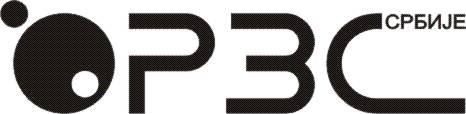 